Reader’s Service of Prayer for Protection from the Coronavirus  (This service takes place in front of our Icon Corner)   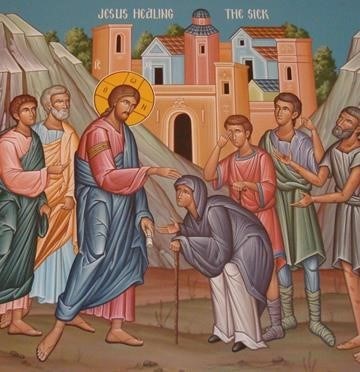 “Is anyone among you suffering? Let him pray. Is anyone cheerful? Let him sing psalms.  Is anyone among you sick? Let him call for the elders of the church, and let them pray over him, anointing him with oil in the name of the Lord.  And the prayer of faith will save the sick, and the Lord will raise him up. And if he has committed sins, he will be forgiven. Confess your trespasses to one another, and pray for one another, that you may be healed. The effective, fervent prayer of a righteous man avails much.” (James 5:1316) Everyone: O God, cleanse me a sinner and have mercy on me! (3 times)  Reader: Through the prayers of our Holy Fathers, O Lord Jesus Christ our God, have mercy on us.  Everyone: Holy God, Holy Mighty, Holy Immortal, have mercy on us.  (3 times)                  Glory to the Father, and to the Son, and to the Holy Spirit, now and ever and unto ages of ages.  Amen. O most Holy Trinity, have mercy on us. Lord, cleanse us from our sins. Master, pardon our   transgressions.  Holy One, visit and heal our infirmities, for Thy name’s sake. Lord, have mercy. (3 times)  Glory to the Father, and to the Son, and to the Holy Spirit, now and ever and unto ages of ages. Amen.           Our Father Who art in heaven, hallowed be Thy name. Thy Kingdom come.  Thy will be done, on earth as it is in heaven.  Give us this day our daily bread; and forgive us our trespasses, as we forgive those who trespass against us; and lead us not into temptation, but deliver us from evil.  Reader: Through the prayers of our Holy Fathers, O Lord Jesus Christ our God, have mercy on us.  Everyone: Amen.  Lord, have mercy. (12 times)  Glory to the Father, and to the Son, and to the Holy Spirit, now and ever and unto ages of ages.  Amen.  Come, let us worship God, our King! Come, let us worship and fall down before Christ our King and our God!  Come, let us worship and fall down before Christ Himself, our King and our God!  Troparion (Tone 4) Thou alone can help us, O Christ!  Visit Thy suffering servants!  Deliver them from sickness and affliction!  Raise them up to sing Thy praise, O Lover of man, through the prayers of the Theotokos.  Glory to the Father, and to the Son, and to the Holy Spirit, now and ever and unto ages of ages.  Amen. Kontakion (Tone 2) O Savior, Thou healed the paralytic carried to Thee! Thou raised Peter’s motherin-law from her infirmities! Take pity on Thy servants! Heal their sicknesses and forgive all their sins! Thou hast borne our afflictions, O Mighty Lord. Thou hast carried all our sorrows, O Lover of man!  Litany of Fervent Supplication Reader: Have mercy on us, O God, according to Thy great goodness, we pray Thee, hearken and have mercy.  Everyone: Lord, have mercy.  (3 times)  Reader: Again we pray for our Metropolitan Tikhon, our Archbishop Benjamin, the priests, deacons, and all other clergy, and all our brethren in Christ.  Everyone: Lord, have mercy.  (3 times)  Reader: Again we pray for the President of our country, for all civil authorities, and for the armed forces.  Everyone: Lord, have mercy.  (3 times)  Reader: Again we pray for mercy, life, peace, health, salvation, visitation, and  the pardon and remission of sins for the servants of God (names of  those we wish to pray for), who are under the impending threat of  the Coronavirus, those who are suffering and those who are recovering from this affliction.  Everyone: Lord, have mercy.  (3 times)  Reader: Again we pray that He will protect this home and this city and every city and countryside from the Coronavirus, pestilence, earthquake, flood, fire, the sword, the invasion of enemies, and from civil war; and that our good God will turn away from us all wrath stirred up against us, and deliver us from all His righteous chastisement which impends upon us, and have mercy on us.  Everyone: Lord, have mercy.  (3 times)  Reader: Again we pray that the Lord God will hearken to the voice of the petition of us sinners, and show mercy upon us.  Everyone: Lord, have mercy.  (3 times)  Reader: Through the prayers of our Holy Fathers, Lord Jesus Christ our God, have mercy on us.  Everyone: Amen.  Reader: Let us pray to the Lord.  Everyone: Lord, have mercy.  Reader: O God Almighty, Lord of heaven and earth, and of all creation visible and invisible, in Thine ineffable goodness, look down upon us, Thy people gathered in Thy Holy Name.  Be our helper and defender in this day of affliction. Thou knowest our weakness. Thou hearest our cry in repentance and contrition of heart. O Lord who lovest mankind, deliver us from the impending threat of the Coronavirus. Send Thine angel to watch over us and protect us. Grant health and recovery to those suffering from this virus. Guide the hands of physicians and nurses, and preserve those who are healthy that we  may continue to serve our suffering brothers and sisters in peace, that together we may glorify thy most honorable and majestic name of the Father and of the Son and of the Holy Spirit, now and ever and unto ages of ages.  Everyone: Amen.  Everyone: Glory to the Father, and to the Son, and to the Holy Spirit, now and ever and unto ages of ages.  Amen.  Lord, have mercy.  Lord, have mercy. Lord, have mercy.  O Lord, bless us!  Reader: Through the prayers of our Holy Fathers, through the prayers of the Most Holy Theotokos and Ever-Virgin Mary, by the power of the precious and lifecreating Cross, through the protection of the  honorable bodiless Powers of Heaven, through the prayers of the holy, glorious Prophet, Forerunner and Baptist John, through the prayers of the holy, glorious and all-laudable Apostles, through the prayers of  all the Saints who have shown forth in North America, through the prayers of all the faithhealing unmercenary Physicians, the Saints (names) whom we commemorate today, of the holy and righteous Ancestors of God Joachim and Anna, and of all the Saints, Lord Jesus  Christ our God, have mercy on us and save us.  Everyone: Amen.  (Family members come and venerate the precious cross and Icons in our Icon Corner)  Reader: Through the prayers of our Holy Fathers, Lord Jesus Christ our God, have mercy on us and save us.  Everyone: Amen.  Lord, have mercy.  Lord, have mercy.  Lord, have mercy.  